Государственное бюджетное учреждение дополнительного профессионального образования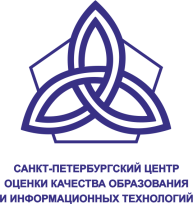 «Санкт-Петербургский центр оценки качества образования и информационных технологий»Информационное письмоо проведении курсов повышения квалификации 
в первом полугодии 2019/2020 учебного годапо адресу: Вознесенский пр. д.34-АУважаемые коллеги!Сообщаем вам, что начинается набор в группы:По программе «Эффективная работа в приложениях Word и Excel», продолжительность курса 72 часа, группа № 19.35.14.Категория слушателей - педагогические и административные работники (уверенные пользователи ПК).Занятия будут проходить по вторникам с 10.00 до 14.10 и четвергам с 16.00 до 20.10 
с 24 октября по 12 декабря 2019 года, кабинет № 44.По программе «Использование мультимедийных презентаций в ОУ», продолжительность курса 36 часов, группа № 19.14.12.Категория слушателей -  учителя-предметники (уверенные пользователи ПК).Занятия будут проходить по понедельникам (каб.41) и четвергам (каб.45) с 16.00 до 20.10 и пятницам с 10.00 до 14.10 с 14 октября по 11 ноября 2019 года.По программе «Использование ЭОР в образовательной деятельности», продолжительность курса 72 часа, группа № 19.15.12.Категория слушателей – учителя-предметники (уверенные пользователи ПК).Занятия будут проходить по средам и пятницам с 16.00 до 20.10, с 04 октября
по 14 октября 2019 года, кабинет № 39 (на базе школы № 256 Адмиралтейского района).По программе «Использование мобильных устройств в образовании», продолжительность курса 36 часов, группа № 19.26.11.Категория слушателей – работники дошкольных ОУ (уверенные пользователи ПК).Занятия будут проходить по средам с 10.00 до 14.10 со 16 октября 
по 04 декабря 2019 года, кабинет № 42.